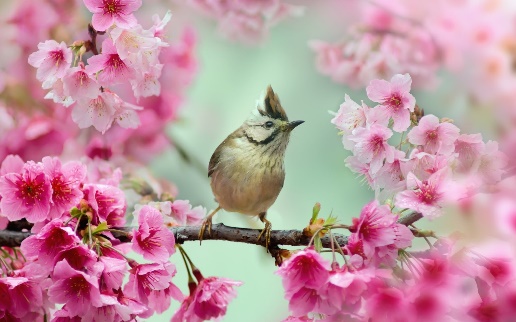 Áprilisi munkarendDátumFeladatFeladatFelelősÁprilis 1-8. hétfő-hétfőBejelentkezés a fogadó órákra a Recepción vagy az 511-927/11-es telefonszámonBejelentkezés a fogadó órákra a Recepción vagy az 511-927/11-es telefonszámonGál EdinaÁprilis 8. hétfőAlapműveleti matematika versenyAlapműveleti matematika versenyPaisnéÁprilis 8. hétfőFogadó óra alsó tagozatFogadó óra alsó tagozatofőkÁprilis 9. keddFogadó óra felső tagozatFogadó óra felső tagozatofőkÁprilis 9. kedd 9 óraVadadi Adrienn író-olvasó találkozó – olvasóterem 1-2.osztály (60’)Vadadi Adrienn író-olvasó találkozó – olvasóterem 1-2.osztály (60’)tanító nénikÁprilis 10. szerda 10.00Elsősegélynyújtó versenyElsősegélynyújtó versenyÁprilis 11-12. csütörtök-péntekÁltalános iskolai beíratásÁltalános iskolai beíratásGál EdinaÁprilis 12. péntek 8.40Észpörgető matematika verseny a 3. osztályosoknakÉszpörgető matematika verseny a 3. osztályosoknakPaisnéÁprilis 12. péntekPais anyanyelvi versenyPais anyanyelvi versenydr. Kellermann-néÁprilis 12. péntek 8.45Üveggolyókkal játszomÜveggolyókkal játszomGál EdinaÁprilis 12. péntekNémet verseny megyei szóbeli fordulóNémet verseny megyei szóbeli fordulóTolvaj AnitaÁprilis 13. szombatMedvehagyma teljesítménytúraMedvehagyma teljesítménytúraHerklinéÁprilis 15. hétfőDa-Vinci kirándulásDa-Vinci kirándulásMazzagnéÁprilis 15. hétfőHelyesíró- és szépíró verseny – alsó tagozat – Eötvös iskolaHelyesíró- és szépíró verseny – alsó tagozat – Eötvös iskoladr. Kellermann-néÁprilis 17. szerda 13.30Kézműves játszóház szülővel: tojásfestés200 FtKézműves játszóház szülővel: tojásfestés200 FtCsBÁprilis 18-24. csütörtök-szerdaTavaszi szünetUtolsó tanítási nap 04.17. szerdaElső tanítási nap 04.25. csütörtökTavaszi szünetUtolsó tanítási nap 04.17. szerdaElső tanítási nap 04.25. csütörtökÁprilis 26. péntek 14 óraAz olvasás gyönyörűsége – megyei felolvasó versenyAz olvasás gyönyörűsége – megyei felolvasó versenydr. Kellermann-néÁprilis 26. péntekKiemelt órák nyilatkozata, ifjúságvédelmi nyilatkozat, Etika/Hit-és erkölcstan nyilatkozat és biztosítás osztásaKiemelt órák nyilatkozata, ifjúságvédelmi nyilatkozat, Etika/Hit-és erkölcstan nyilatkozat és biztosítás osztásaGál Edina, ofőkÁprilis 30. kedd4. osztály kirándul4. osztály kiránduldr. KellermannéMájusi előzetesMájusi előzetesMájusi előzetesMájusi előzetesMájus 3. péntekRoxforti Varázslóiskola az Izsákban! – külön kiíráson! – az iskolásoknak 13 órakor haza kell menni, felügyelet nincs!Roxforti Varázslóiskola az Izsákban! – külön kiíráson! – az iskolásoknak 13 órakor haza kell menni, felügyelet nincs!Nagy Franciska,a Gál EdinaSzorgos matekosok – Dózsa iskola – 1. osztályosoknakSzorgos matekosok – Dózsa iskola – 1. osztályosoknakMájus 6. hétfőKiemelt órák nyilatkozata, ifjúságvédelmi nyilatkozat, Etika/Hit-és erkölcstan nyilatkozat és biztosítás leadásaKiemelt órák nyilatkozata, ifjúságvédelmi nyilatkozat, Etika/Hit-és erkölcstan nyilatkozat és biztosítás leadásaofők, Gál EdinaMájus 6. hétfőAz én mesém – meseíró és mondó verseny az AdybanAz én mesém – meseíró és mondó verseny az Adybandr. Kelermann-néMájus 6. hétfő 14 óraKis Tudorok matematika verseny 2. osztályosoknak – (45 perc)Kis Tudorok matematika verseny 2. osztályosoknak – (45 perc)PaisnéMájus 6. hétfőCsokonai alapműveleti verseny megyei forduló - KeszthelyCsokonai alapműveleti verseny megyei forduló - KeszthelyBírónéMájus 7. kedd 9 óraNyílt nap óvó néniknekNyílt nap óvó néniknekelsős tanító nénik, iskolavezetésMájus 6. hétfőSzülői értekezlet az alsó tagozaton – időpontváltozás lehetségesSzülői értekezlet az alsó tagozaton – időpontváltozás lehetségesofőkMájus 7. keddSzülői értekezlet felső tagozatonSzülői értekezlet felső tagozatonofőkMájus 13. hétfő 16 óraMunkaértekezletMunkaértekezletHerklinéMájus 15. szerda 15 óraZeneiskolások bemutató koncertjeZeneiskolások bemutató koncertjeGál Edina, Vörös IstvánnéMájus 16. csütörtök7. osztály kirándul7. osztály kiránduldr. ObertnéMájus 22. szerdaIdegen nyelvi kompetenciamérésIdegen nyelvi kompetenciamérésBalázs Zoltán, MazzagnéMájus 23. csütörtök 15 óraKönyvtár névadó ünnepségeKönyvtár névadó ünnepségeHerkliné, Nagy FranciskaMájus 29. szerdaKompetenciamérésKompetenciamérésBalázs ZoltánMájus 15-17. szerda-péntek 6.aJúnius 5-7. szerda-péntek 6.bZakatoló erdei iskola – 6.Zakatoló erdei iskola – 6.Prokk-Geráth Diána, Hatejer KatalinMájus 24-26.8. osztály kirándul8. osztály kirándulHorváthnéMájus 27. hétfőMDSZ felmérés 4-8. osztályMDSZ felmérés 4-8. osztályHerklinéJúniusJúniusJúniusJúnius8.osztály bankett8.osztály bankettHorváthnéPedagógus napSzMSzMKis Öveges napdr. Obertnédr. ObertnéJúnius 7. péntekBeiratkozás a zeneiskolai előképző csoportba leendő 1-2. osztályosoknakBeiratkozás a zeneiskolai előképző csoportba leendő 1-2. osztályosoknakVörös IstvánnéJúnius 7. péntek 14 óraFelsős osztályozó értekezletNincs tanulószoba!Felsős osztályozó értekezletNincs tanulószoba!Herkliné, Gál EdinaJúnius 10. hétfőPünkösdhétfőPünkösdhétfőJúnius 11. kedd 14 óraJátszótér avatóJátszótér avatóHerklinéJúnius 12. szerda 14 óraAlsós osztályozó értekezletNincs napközi!Alsós osztályozó értekezletNincs napközi!Herkliné, Gál EdinaJúnius 14. péntek 16.30Ballagás – felső tagozatnak kötelező!Ballagás – felső tagozatnak kötelező!Herkliné, HorváthnéJúnius 17-21. hétfő-péntekKézműves- és idegennyelvi táborKézműves- és idegennyelvi táborBírónéJúnius 19. szerda 17.00TanévzáróTanévzáróHerklinéJúnius 24-28. hétfő - péntekOlvasótáborOlvasótáborTagkönyvtárJúnius 26 vagy 27. szerda 09.00 ???Évzáró nevelési értekezletÉvzáró nevelési értekezletHerklinéJúnius 20-26. vagy Június 27- július 3.???Őrségi kerékpár vándortáborŐrségi kerékpár vándortáborFarkas Tamás AttilaJúliusi előzetesJúliusi előzetesJúliusi előzetesJúliusi előzetesJúlius 1 – 5. hétfő - péntekNéptánc táborNéptánc táborRácz PetraAugusztusi előzetesAugusztusi előzetesAugusztusi előzetesAugusztusi előzetesAugusztus 12-16. hétfő-péntekNapközis foci- és röplabdatáborNapközis foci- és röplabdatáborGoda Zsuzsanna, Kovács László